LOYOLA COLLEGE (AUTONOMOUS), CHENNAI – 600 034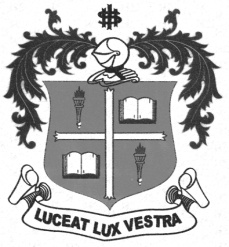 B.Sc. DEGREE EXAMINATION – COMPUTER SCIENCEFIRST SEMESTER – NOVEMBER 2012CS 1505 - PROGRAMMING IN C                 Date : 08/11/2012 	Dept. No.	        Max. : 100 Marks                 Time : 1:00 - 4:00 	                                             PART - AANSWER ALL THE QUESTIONS:						( 10 x  2 = 20 marks )Define typedef statement.Write the function used for the string input and string output.Define array.Write down the components of ‘for loop’..What are the functions that help in manipulating strings?What do you understand by a pointer to a pointer? What is user defined function? Define recursion.What are the different file handling functions?Define union.PART - B					ANSWER ALL THE QUESTIONS: 						      ( 5 x 8=40 marks )a)Write the algorithm to display the largest of three numbers.(Or)b) Describe the different format specifiers of scanf().a) Explain the significance of the break statement in the switch-case construct.(Or)             b) Explain  in detail about the looping statements in C with examples.a) Write a C program using pointers to sort the vector elements in descending order.(Or)            b) How do you pass an array to a function?  Give an example.a) Explain the concepts of pointers and functions.(Or)            b) Explain in detail about the  storage classes.a) Explain about declaring and using structures within a structure with  an example.(Or)b) Explain in detail about the  error handling during Input/Output operations.									PART-C				ANSWER ANY TWO QUESTIONS: 						    ( 2x20=40 marks) 16.  a) Discuss about the  data types used in C with an example.  b) Write a C program to find out the smallest element in an array.17.  a)  What are functions in C? Explain the types of functions with an example. b) Describe in detail about string handling functions with suitable examples.18.  a) Explain the various mode strings that can be passed as the second parameter to fopen.       b) Explain command line arguments with an example.$$$$$$$